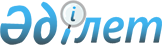 Сырым аудандық мәслихатының 2016 жылғы 21 желтоқсандағы № 9-2 "2017-2019 жылдарға арналған аудандық бюджет туралы" шешіміне өзгерістер енгізу туралы
					
			Күшін жойған
			
			
		
					Батыс Қазақстан облысы Сырым аудандық мәслихатының 2017 жылғы 9 қазандағы № 19-1 шешімі. Батыс Қазақстан облысының Әділет департаментінде 2017 жылғы 20 қазанда № 4923 болып тіркелді. Күші жойылды - Батыс Қазақстан облысы Сырым аудандық мәслихатының 2018 жылғы 23 ақпандағы № 23-3 шешімімен
      Ескерту. Күші жойылды - Батыс Қазақстан облысы Сырым аудандық мәслихатының 23.02.2018 № 23-3 шешімімен (алғашқы ресми жарияланған күнінен бастап қолданысқа енгізіледі).
      Қазақстан Республикасының 2008 жылғы 4 желтоқсандағы Бюджет кодексіне, Қазақстан Республикасының 2001 жылғы 23 қаңтардағы "Қазақстан Республикасындағы жергілікті мемлекеттік басқару және өзін-өзі басқару туралы" Заңына сәйкес, аудандық мәслихат ШЕШІМ ҚАБЫЛДАДЫ:
      1. Сырым аудандық мәслихатының 2016 жылғы 21 желтоқсандағы № 9-2 "2017-2019 жылдарға арналған аудандық бюджет туралы" шешіміне (Нормативтық құқықтық актілерді мемлекеттік тіркеу тізілімінде №4649 тіркелген, 2017 жылғы 19 қаңтарда Қазақстан Республикасы нормативтік құқықтық актілерінің эталондық бақылау банкінде жарияланған) мынадай өзгерістер енгізілсін:
      1 - тармақ мынадай редакцияда жазылсын:
      "1. 2017-2019 жылдарға арналған аудандық бюджет 1, 2 және 3 - қосымшаларға сәйкес, соның ішінде 2017 жылға келесі көлемдерде бекітілсін:
      1) кірістер – 4 443 930 мың теңге:
      салықтық түсімдер – 433 566 мың теңге;
      салықтық емес түсімдер – 5 650 мың теңге;
      негізгі капиталды сатудан түсетін түсімдер – 4 220 мың теңге;
      трансферттер түсімі – 4 000 494 мың теңге;
      2) шығындар – 4 491 380 мың теңге;
      3) таза бюджеттік кредиттеу – 292 840 мың теңге:
      бюджеттік кредиттер – 309 037 мың теңге;
      бюджеттік кредиттерді өтеу – 16 197 мың теңге;
      4) қаржы активтерімен операциялар бойынша сальдо – 0 теңге:
      қаржы активтерін сатып алу – 0 теңге;
      мемлекеттің қаржы активтерін сатудан түсетін түсімдер – 0 теңге;
      5) бюджет тапшылығы (профициті) – - 340 290 мың теңге;
      6) бюджет тапшылығын қаржыландыру (профицитін пайдалану) – 340 290 мың теңге;
      қарыздар түсімі – 309 037 мың теңге;
      қарыздарды өтеу – 16 197 мың теңге;
      бюджет қаражатының пайдаланылатын қалдықтары – 47 450 мың теңге.";
      3 - тармақ мынадай редакцияда жазылсын:
      "3. 2017 жылға арналған аудандық бюджетке бөлінетін нысаналы республикалық, облыстық трансферттердің және кредиттердің жалпы сомасы 1 555 925 мың теңге көлемінде қарастырылсын:
      1) республикалық бюджет трансферттер сомасы – 287 414 мың теңге:
      тілдік курстар бойынша тағылымдамадан өткен мұғалімдерге қосымша ақы төлеуге – 1 916 мың теңге;
      оқу кезеңінде негізгі қызметкерді алмастырғаны үшін мұғалімдерге қосымша ақы төлеуге – 5 819 мың теңге;
      үйде және жартылай стационар жағдайында қарттар мен мүгедектерге арнаулы әлеуметтік қызметтерді көрсету – 3 421 мың теңге;
      мүгедектерді міндетті гигиеналық құралдармен қамтамасыз ету нормаларын ұлғайтуға – 4 144 мың теңге;
      техникалық көмекшi құралдар тiзбесiн кеңейтуге – 1 041 мың теңге;
      "Өрлеу" жобасы бойынша келісілген қаржылай көмекті енгізуге – 11 012 мың теңге;
      жалақыны ішінара субсидиялауға – 4 223 мың теңге;
      жастар практикасына – 11 572 мың теңге;
      Аралтөбе ауылының су құбырын қайта құруға – 244 266 мың теңге.
      2) облыстық бюджет трансферттер сомасы – 959 474 мың теңге:
      үштілді білім беруді дамыту Жол картасын іске асыру мақсатында тілдік курстарда мұғалімдердің біліктілігін арттыруға – 23 216 мың теңге;
      мектепке дейін ұйымдарға жаңа оқу бағдарламаларының енуіне және 1, 2, 5, 7 сыныптарға жаңа оқулықтар шығуына байланысты оқулықтар сатып алуға – 67 297 мың теңге;
      Жымпиты ауылының Мұхит және Қажымұқан көшелерінің автомобиль жолдарын орташа жөндеуге – 20 744 мың теңге;
      Жымпиты ауылының "Кенащы" жер асты су кен орнынан сумен қамту жүйесінің құрылысына жобалық-сметалық құжаттама жасақтауға және инженерлік-геодезиялық, инженерлік-геологиялық ізденістер жүргізуге – 20 108 мың теңге;
      Шолақаңқаты өзенінің су жіберу құрылғысын қайта құруға – 82 284 мың теңге;
      кәсіптік оқытуға жіберілгендердің оқуын аяқтауға – 1 889 мың теңге;
      мобильді орталықтардағы оқуды қосқандағы еңбек нарығында сұранысқа ие кәсіптер мен дағдылар бойынша жұмысшы кадрларды қысқа мерзімді кәсіптік оқуға – 18 826 мың теңге;
      Қосарал ауылының Сырым мектеп-балабақша кешенін күрделі жөндеуге – 157 273 мың теңге;
      Тоғанас ауылының әлеуметтік нысандарын газдандыруға – 2 318 мың теңге;
      Аңқаты ауылының әлеуметтік нысандарын газдандыруға – 1 656 мың теңге;
      Құспанкөл ауылының әлеуметтік нысандарын газдандыруға – 2 318 мың теңге;
      Қарағанды ауылының әлеуметтік нысандарын газдандыруға – 1 655 мың теңге;
      Сасықкөл ауылының әлеуметтік нысандарын газдандыруға – 1 655 мың теңге;
      Жаңаөңір ауылының әлеуметтік нысандарын газдандыруға – 1 655 мың теңге;
      Жымпиты ауылының әлеуметтік нысандарын газдандыруға – 1 926 мың теңге;
      Жымпиты ауылының Асадуллин көшесінің автомобиль жолының құрылысына – 94 865 мың теңге;
      Жымпиты ауылының Қолғанатов көшесінің автомобиль жолының құрылысына – 59 104 мың теңге;
      Бұлдырты ауылының Датов көшесі бойындағы бір пәтерлі 10 тұрғын үйлердің құрылысына – 56 144 мың теңге;
      Жалпы орта білім беру мектептерінің оқу үрдісіне "Робототехника" элективті курсын енгізу және робототехника жиынтығына қосымша элементтер алу – 9 000 мың теңге;
      оқушыларды сапалы ауыз сумен қамтамасыз етуге – 2 434 мың теңге;
      "Е-Халық" жүйесін енгізуге – 5 040 мың теңге;
      музей ғимаратына ағымдағы жөндеу жұмыстарын жүргізу және экспозициясын жаңартуға – 23 639 мың теңге;
      Жымпиты ауылының Асадуллин және Исаев көшелері бойындағы бір пәтерлі 14 тұрғын үйлердің құрылысына – 135 277 мың теңге;
      Аралтөбе ауылының су құбырын қайта құруға – 54 499 мың теңге;
      Тоғанас ауылына кірме жолды орташа жөндеуге мемлекеттік сараптамасымен жобалық-сметалық құжаттама жасақтауға – 13 985 мың теңге;
      Алғабас ауылына кірме жолды орташа жөндеуге мемлекеттік сараптамасымен жобалық-сметалық құжаттама жасақтауға – 5 408 мың теңге;
      Жымпиты ауылының Қ.Мырзалиев атындағы жалпы білім беретін орта мектептің материалдық-техникалық базасын нығайтуға – 8 260 мың теңге;
      Қосарал ауылының Сырым мектеп-балабақша кешенінің материалдық-техникалық базасын нығайтуға – 23 361 мың теңге;
      Тоғанас ауылының әлеуметтік нысандарды газдандыру құрылысына – 23 955 мың теңге;
      Жымпиты ауылының әкімшілік ғимараты мен гараж құрылысына – 39 683 мың теңге.
      3) бюджеттік кредиттер сомасы – 309 037 мың теңге:
      Қоңыр ауылының су құбырын қайта құруға берілетін кредиттер – 189 914 мың теңге;
      мамандарды әлеуметтік қолдау шараларын іске асыруға берілетін бюджеттік кредиттер – 119 123 мың теңге.";
      көрсетілген шешімнің 1- қосымшасы осы шешімнің қосымшасына сәйкес жаңа редакцияда жазылсын.
      2. Сырым аудандық мәслихат аппаратының бас маманы (А.Орашева) осы шешімнің әділет органдарында мемлекеттік тіркелуін, оның бұқаралық ақпарат құралдарында және Қазақстан Республикасы нормативтік құқықтық актілерінің эталондық бақылау банкінде ресми жариялануын қамтамасыз етсін.
      3. Осы шешім 2017 жылдың 1 қаңтарынан бастап қолданысқа енгізіледі. 2017 жылға арналған аудандық бюджет
					© 2012. Қазақстан Республикасы Әділет министрлігінің «Қазақстан Республикасының Заңнама және құқықтық ақпарат институты» ШЖҚ РМК
				
      Сессия төрағасы

Д.Тайшиев

      Мәслихат хатшысы

Ш.Дуйсенгалиева
Сырым аудандық мәслихатының
2017 жылғы 9 қазандағы
№19-1 шешіміне қосымшаСырым аудандық мәслихатының
2016 жылғы 21 желтоқсандағы
№ 9 - 2 шешіміне 1 - қосымша
Санаты
Санаты
Санаты
Санаты
Санаты
Сомасы, мың теңге
Сыныбы
Сыныбы
Сыныбы
Сыныбы
Сомасы, мың теңге
Iшкi сыныбы
Iшкi сыныбы
Iшкi сыныбы
Сомасы, мың теңге
Ерекшелігі
Ерекшелігі
Сомасы, мың теңге
Атауы
Атауы
Сомасы, мың теңге
  1
  2
  3
  4
  4
  5
1) Кірістер
1) Кірістер
 4 443 930
1
Салықтық түсiмдер
Салықтық түсiмдер
433 566
01
Табыс салығы
Табыс салығы
175 163
2
Жеке табыс салығы
Жеке табыс салығы
175 163
03
Әлеуметтік салық
Әлеуметтік салық
155 237
1
Әлеуметтiк салық
Әлеуметтiк салық
155 237
04
Меншiкке салынатын салықтар
Меншiкке салынатын салықтар
94 116
1
Мүлiкке салынатын салықтар
Мүлiкке салынатын салықтар
62 434
3
Жер салығы
Жер салығы
3 856
4
Көлiк құралдарына салынатын салық
Көлiк құралдарына салынатын салық
25 626
5
Бірыңғай жер салығы
Бірыңғай жер салығы
2 200
05
Тауарларға, жұмыстарға және қызметтерге салынатын iшкi салықтар
Тауарларға, жұмыстарға және қызметтерге салынатын iшкi салықтар
6 530
2
Акциздер
Акциздер
1 700
3
Табиғи және басқа да ресурстарды пайдаланғаны үшiн түсетiн түсiмдер
Табиғи және басқа да ресурстарды пайдаланғаны үшiн түсетiн түсiмдер
430
4
Кәсiпкерлiк және кәсiби қызметтi жүргiзгенi үшiн алынатын алымдар
Кәсiпкерлiк және кәсiби қызметтi жүргiзгенi үшiн алынатын алымдар
4 400
08
Заңдық маңызы бар әрекеттерді жасағаны және (немесе) оған уәкілеттігі бар мемлекеттік органдар немесе лауазымды адамдар құжаттар бергені үшін алынатын міндетті төлемдер
Заңдық маңызы бар әрекеттерді жасағаны және (немесе) оған уәкілеттігі бар мемлекеттік органдар немесе лауазымды адамдар құжаттар бергені үшін алынатын міндетті төлемдер
2 520
1
Мемлекеттік баж
Мемлекеттік баж
2 520
2
Салықтық емес түсiмдер
Салықтық емес түсiмдер
5 650
01
Мемлекеттік меншiктен түсетін кірістер
Мемлекеттік меншiктен түсетін кірістер
3 950
5
Мемлекет меншігіндегі мүлікті жалға беруден түсетін кірістер
Мемлекет меншігіндегі мүлікті жалға беруден түсетін кірістер
3 950
06
Басқа да салықтық емес түсiмдер
Басқа да салықтық емес түсiмдер
1 700
1
Басқа да салықтық емес түсiмдер
Басқа да салықтық емес түсiмдер
1 700
3
Негізгі капиталды сатудан түсетін түсімдер
Негізгі капиталды сатудан түсетін түсімдер
4 220
01
Мемлекеттік мекемелерге бекітілген мемлекеттік мүлікті сату
Мемлекеттік мекемелерге бекітілген мемлекеттік мүлікті сату
2 100
1
Мемлекеттік мекемелерге бекітілген мемлекеттік мүлікті сату
Мемлекеттік мекемелерге бекітілген мемлекеттік мүлікті сату
2 100
03
Жердi және материалдық емес активтердi сату
Жердi және материалдық емес активтердi сату
2 120
1
Жерді сату
Жерді сату
2 120
4
Трансферттердің түсімдері
Трансферттердің түсімдері
4 000 494
02
Мемлекеттiк басқарудың жоғары тұрған органдарынан түсетiн трансферттер
Мемлекеттiк басқарудың жоғары тұрған органдарынан түсетiн трансферттер
4 000 494
2
Облыстық бюджеттен түсетiн трансферттер
Облыстық бюджеттен түсетiн трансферттер
4 000 494
Функционалдық топ
Функционалдық топ
Функционалдық топ
Функционалдық топ
Функционалдық топ
Сомасы, мың теңге
Кіші функция
Кіші функция
Кіші функция
Кіші функция
Сомасы, мың теңге
Бюджеттік бағдарламалардың әкімшісі
Бюджеттік бағдарламалардың әкімшісі
Бюджеттік бағдарламалардың әкімшісі
Сомасы, мың теңге
Бағдарлама
Бағдарлама
Сомасы, мың теңге
Атауы
Атауы
Сомасы, мың теңге
  1
  2
  3
  4
  5
  6
2) Шығындар
 4 491 380
01
Жалпы сипаттағы мемлекеттiк қызметтер 
412 053
1
Мемлекеттiк басқарудың жалпы функцияларын орындайтын өкiлдi, атқарушы және басқа органдар
328 772
112
Аудан (облыстық маңызы бар қала) мәслихатының аппараты
20 014
001
Аудан (облыстық маңызы бар қала) мәслихатының қызметін қамтамасыз ету жөніндегі қызметтер
20 014
122
Аудан (облыстық маңызы бар қала) әкімінің аппараты
109 259
001
Аудан (облыстық маңызы бар қала) әкімінің қызметін қамтамасыз ету жөніндегі қызметтер
92 409
003
Мемлекеттік органның күрделі шығыстары
16 850
123
Қаладағы аудан, аудандық маңызы бар қала, кент, ауыл, ауылдық округ әкімінің аппараты
199 499
001
Қаладағы аудан, аудандық маңызы бар қаланың, кент, ауыл, ауылдық округ әкімінің қызметін қамтамасыз ету жөніндегі қызметтер
186 583
022
Мемлекеттік органның күрделі шығыстары
12 916
2
Қаржылық қызмет
700
459
Ауданның (облыстық маңызы бар қаланың) экономика және қаржы бөлімі
700
010
Жекешелендіру, коммуналдық меншікті басқару, жекешелендіруден кейінгі қызмет және осыған байланысты дауларды реттеу
700
9
Жалпы сипаттағы өзге де мемлекеттiк қызметтер
82 581
458
Ауданның (облыстық маңызы бар қаланың) тұрғын үй-коммуналдық шаруашылығы, жолаушылар көлігі және автомобиль жолдары бөлімі 
20 862
001
Жергілікті деңгейде тұрғын үй-коммуналдық шаруашылығы, жолаушылар көлігі және автомобиль жолдары саласындағы мемлекеттік саясатты іске асыру жөніндегі қызметтер
17 605
013
Мемлекеттік органның күрделі шығыстары
3 257
459
Ауданның (облыстық маңызы бар қаланың) экономика және қаржы бөлімі
20 036
001
Ауданның (облыстық маңызы бар қаланың) экономикалық саясаттын қалыптастыру мен дамыту, мемлекеттік жоспарлау, бюджеттік атқару және коммуналдық меншігін басқару саласындағы мемлекеттік саясатты іске асыру жөніндегі қызметтер
20 036
466
Ауданның (облыстық маңызы бар қаланың) сәулет, қала құрылысы және құрылыс бөлімі
41 683
040
Мемлекеттік органдардың объектілерін дамыту
41 683
02
Қорғаныс
3 148
1
Әскери мұқтаждар
3 148
122
Аудан (облыстық маңызы бар қала) әкімінің аппараты
3 148
005
Жалпыға бірдей әскери міндетті атқару шеңберіндегі іс-шаралар
3 148
04
Бiлiм беру
2 222 868
1
Мектепке дейiнгi тәрбие және оқыту
89 984
464
Ауданның (облыстық маңызы бар қаланың) білім бөлімі
89 984
009
Мектепке дейінгі тәрбие мен оқыту ұйымдарының қызметін қамтамасыз ету
66 759
040
Мектепке дейінгі білім беру ұйымдарында мемлекеттік білім беру тапсырысын іске асыруға
23 225
2
Бастауыш, негізгі орта және жалпы орта білім беру
1 846 131
123
Қаладағы аудан, аудандық маңызы бар қала, кент, ауыл, ауылдық округ әкімінің аппараты
2 222
005
Ауылдық жерлерде балаларды мектепке дейін тегін алып баруды және кері алып келуді ұйымдастыру
2 222
457
Ауданның (облыстық маңызы бар қаланың) мәдениет, тілдерді дамыту, дене шынықтыру және спорт бөлімі
48 212
017
Балалар мен жасөспірімдерге спорт бойынша қосымша білім беру
48 212
464
Ауданның (облыстық маңызы бар қаланың) білім бөлімі
1 795 697
003
Жалпы бiлiм беру
1 673 590
006
Балаларға қосымша білім беру
122 107
9
Бiлiм беру саласындағы өзге де қызметтер
286 753
464
Ауданның (облыстық маңызы бар қаланың) білім бөлімі
286 753
001
Жергілікті деңгейде білім беру саласындағы мемлекеттік саясатты іске асыру жөніндегі қызметтер
11 658
005
Ауданның (облыстық маңызы бар қаланың) мемлекеттік білім беру мекемелер үшін оқулықтар мен оқу-әдiстемелiк кешендерді сатып алу және жеткізу
83 026
007
Аудандық (қалалық) ауқымдағы мектеп олимпиадаларын және мектептен тыс іс-шараларды өткiзу
369
015
Жетім баланы (жетім балаларды) және ата-аналарының қамқорынсыз қалған баланы (балаларды) күтіп-ұстауға қамқоршыларға (қорғаншыларға) ай сайынға ақшалай қаражат төлемі
4 606
067
Ведомстволық бағыныстағы мемлекеттік мекемелерінің және ұйымдарының күрделі шығыстары
187 094
05
Денсаулық сақтау
370
9
Денсаулық сақтау саласындағы өзге де қызметтер
370
123
Қаладағы аудан, аудандық маңызы бар қала, кент, ауыл, ауылдық округ әкімінің аппараты
370
002
Шұғыл жағдайларда сырқаты ауыр адамдарды дәрігерлік көмек көрсететін ең жақын денсаулық сақтау ұйымына дейін жеткізуді ұйымдастыру
370
06
Әлеуметтiк көмек және әлеуметтiк қамсыздандыру
238 022
1
Әлеуметтiк қамсыздандыру
42 922
451
Ауданның (облыстық маңызы бар қаланың) жұмыспен қамту және әлеуметтік бағдарламалар бөлімі
41 524
005
Мемлекеттiк атаулы әлеуметтік көмек
312
016
18 жасқа дейінгі балаларға мемлекеттік жәрдемақылар
25 000
025
"Өрлеу" жобасы бойынша келісілген қаржылай көмекті енгізу
16 212
464
Ауданның (облыстық маңызы бар қаланың) білім бөлімі
1 398
030
Патронат тәрбиешілерге берілген баланы (балаларды) асырап бағу
1 398
2
Әлеуметтiк көмек
171 464
451
Ауданның (облыстық маңызы бар қаланың) жұмыспен қамту және әлеуметтік бағдарламалар бөлімі
171 464
002
Жұмыспен қамту бағдарламасы
87 214
006
Тұрғын үйге көмек көрсету
1 709
007
Жергілікті өкілетті органдардың шешімі бойынша мұқтаж азаматтардың жекелеген топтарына әлеуметтік көмек
20 000
010
Үйден тәрбиеленіп оқытылатын мүгедек балаларды материалдық қамтамасыз ету
1 176
014
Мұқтаж азаматтарға үйде әлеуметтік көмек көрсету
25 929
017
Мүгедектерді оңалту жеке бағдарламасына сәйкес, мұқтаж мүгедектерді міндетті гигиеналық құралдармен және ымдау тілі мамандарының қызмет көрсетуін, жеке көмекшілермен қамтамасыз ету
18 785
023
Жұмыспен қамту орталықтарының қызметін қамтамасыз ету
16 651
9
Әлеуметтiк көмек және әлеуметтiк қамтамасыз ету салаларындағы өзге де қызметтер
23 636
451
Ауданның (облыстық маңызы бар қаланың) жұмыспен қамту және әлеуметтік бағдарламалар бөлімі
23 636
001
Жергілікті деңгейде халық үшін әлеуметтік бағдарламаларды жұмыспен қамтуды қамтамасыз етуді іске асыру саласындағы мемлекеттік саясатты іске асыру жөніндегі қызметтер 
20 045
011
Жәрдемақыларды және басқа да әлеуметтік төлемдерді есептеу, төлеу мен жеткізу бойынша қызметтерге ақы төлеу
170
054
Үкіметтік емес ұйымдарда мемлекеттік әлеуметтік тапсырысты орналастыру
3 421
07
Тұрғын үй-коммуналдық шаруашылық
724 974
1
Тұрғын үй шаруашылығы
221 119
123
Қаладағы аудан, аудандық маңызы бар қала, кент, ауыл, ауылдық округ әкімінің аппараты
600
007
Аудандық маңызы бар қаланың, кенттің, ауылдың, ауылдық округтің мемлекеттік тұрғын үй қорының сақталуын ұйымдастыру
600
458
Ауданның (облыстық маңызы бар қаланың) тұрғын үй-коммуналдық шаруашылығы, жолаушылар көлігі және автомобиль жолдары бөлімі
20 509
003
Мемлекеттік тұрғын үй қорының сақталуын ұйымдастыру
10 209
004
Азаматтардың жекелеген санаттарын тұрғын үймен қамтамасыз ету
10 300
466
Ауданның (облыстық маңызы бар қаланың) сәулет, қала құрылысы және құрылыс бөлімі
200 010
003
Коммуналдық тұрғын үй қорының тұрғын үйін жобалау және (немесе) салу, реконструкциялау
195 530
004
Инженерлік-коммуникациялық инфрақұрылымды жобалау, дамыту және (немесе) жайластыру
4 480
2
Коммуналдық шаруашылық 
469 281
458
Ауданның (облыстық маңызы бар қаланың) тұрғын үй-коммуналдық шаруашылығы, жолаушылар көлігі және автомобиль жолдары бөлімі
17 950
012
Сумен жабдықтау және су бұру жүйесінің жұмыс істеуі
13 900
027
Ауданның (облыстық маңызы бар қаланың) коммуналдық меншігіндегі газ жүйелерін қолдануды ұйымдастыру
4 050
466
Ауданның (облыстық маңызы бар қаланың) сәулет, қала құрылысы және құрылыс бөлімі
451 331
005
Коммуналдық шаруашылығын дамыту
41 618
006
Сумен жабдықтау және су бұру жүйесін дамыту 
406 713
007
Қаланы және елді мекендерді абаттандыруды дамыту
3 000
3
Елдi- мекендердi көркейту
34 574
123
Қаладағы аудан, аудандық маңызы бар қала, кент, ауыл, ауылдық округ әкімінің аппараты
19 974
008
Елді мекендердегі көшелерді жарықтандыру
7 567
009
Елдi мекендердің санитариясын қамтамасыз ету
6 371
011
Елді мекендердi абаттандыру мен көгалдандыру
6 036
458
Ауданның (облыстық маңызы бар қаланың) тұрғын үй-коммуналдық шаруашылығы, жолаушылар көлігі және автомобиль жолдары бөлімі
14 600
015
Елдi мекендердегі көшелердi жарықтандыру
11 500
018
Елді мекендердi абаттандыру және көгалдандыру
3 100
08
Мәдениет, спорт, туризм және ақпараттық кеңістiк
421 674
1
Мәдениет саласындағы қызмет
213 450
457
Ауданның (облыстық маңызы бар қаланың) мәдениет, тілдерді дамыту, дене шынықтыру және спорт бөлімі
210 450
003
Мәдени-демалыс жұмысын қолдау
210 450
466
Ауданның (облыстық маңызы бар қаланың) сәулет, қала құрылысы және құрылыс бөлімі
30 00
011
'Мәдениет объектілерін дамыту
30 00
2
Спорт
42 836
457
Ауданның (облыстық маңызы бар қаланың) мәдениет, тілдерді дамыту, дене шынықтыру және спорт бөлімі
42 836
008
Ұлттық және бұқаралық спорт түрлерін дамыту
974
009
Аудандық (облыстық маңызы бар қалалық) деңгейде спорттық жарыстар өткiзу
38 072
010
Әртүрлi спорт түрлерi бойынша аудан (облыстық маңызы бар қала) құрама командаларының мүшелерiн дайындау және олардың облыстық спорт жарыстарына қатысуы
3 790
3
Ақпараттық кеңiстiк
92 423
456
Ауданның (облыстық маңызы бар қаланың) ішкі саясат бөлімі
9 700
002
Мемлекеттік ақпараттық саясат жүргізу жөніндегі қызметтер
9 700
457
Ауданның (облыстық маңызы бар қаланың) мәдениет, тілдерді дамыту, дене шынықтыру және спорт бөлімі
82 723
006
Аудандық (қалалық) кітапханалардың жұмыс істеуі
82 723
9
Мәдениет, спорт, туризм және ақпараттық кеңістікті ұйымдастыру жөніндегі өзге де қызметтер
72 965
456
Ауданның (облыстық маңызы бар қаланың) ішкі саясат бөлімі
39 617
001
Жергілікті деңгейде ақпарат, мемлекеттілікті нығайту және азаматтардың әлеуметтік сенімділігін қалыптастыру саласында мемлекеттік саясатты іске асыру жөніндегі қызметтер
18 524
003
Жастар саясаты саласында іс-шараларды іске асыру
16 053
006
Мемлекеттік органның күрделі шығыстары
5 040
457
Ауданның (облыстық маңызы бар қаланың) мәдениет, тілдерді дамыту, дене шынықтыру және спорт бөлімі
33 348
001
Жергілікті деңгейде мәдениет, тілдерді дамыту, дене шынықтыру және спорт саласында мемлекеттік саясатты іске асыру жөніндегі қызметтер
14 348
014
Мемлекеттік органның күрделі шығыстары
16 000
032
Ведомстволық бағыныстағы мемлекеттік мекемелерінің және ұйымдарының күрделі шығыстары
3 000
10
Ауыл, су, орман, балық шаруашылығы, ерекше қорғалатын табиғи аумақтар, қоршаған ортаны және жануарлар дүниесін қорғау, жер қатынастары
131 297
1
Ауыл шаруашылығы
108 388
462
Ауданның (облыстық маңызы бар қаланың) ауыл шаруашылығы бөлімі
15 773
001
Жергілікті деңгейде ауыл шаруашылығы саласындағы мемлекеттік саясатты іске асыру жөніндегі қызметтер
15 773
473
Ауданның (облыстық маңызы бар қаланың) ветеринария бөлімі
92 615
001
Жергілікті деңгейде ветеринария саласындағы мемлекеттік саясатты іске асыру жөніндегі қызметтер
11 641
005
Мал көмінділерінің (биотермиялық шұңқырлардың) жұмыс істеуін қамтамасыз ету
1 332
006
Ауру жануарларды санитарлық союды ұйымдастыру
2 100
007
Қаңғыбас иттер мен мысықтарды аулауды және жоюды ұйымдастыру
1 700
010
Ауыл шаруашылығы жануарларын сәйкестендіру жөніндегі іс-шараларды өткізу
1 180
011
Эпизоотияға қарсы іс-шаралар жүргізу
73 139
047
Жануарлардың саулығы мен адамның денсаулығына қауіп төндіретін, алып қоймай залалсыздандырылған (зарарсыздандырылған) және қайта өңделген жануарлардың, жануарлардан алынатын өнімдер мен шикізаттың құнын иелеріне өтеу
1 523
6
Жер қатынастары
7 563
463
Ауданның (облыстық маңызы бар қаланың) жер қатынастары бөлімі
7 563
001
Аудан (облыстық маңызы бар қала) аумағында жер қатынастарын реттеу саласындағы мемлекеттік саясатты іске асыру жөніндегі қызметтер
7 563
9
Ауыл, су, орман, балық шаруашылығы, қоршаған ортаны қорғау және жер қатынастары саласындағы басқа да қызметтер
15 346
459
Ауданның (облыстық маңызы бар қаланың) экономика және қаржы бөлімі
15 346
099
Мамандарға әлеуметтік қолдау көрсету жөніндегі шараларды іске асыру
15 346
11
Өнеркәсіп, сәулет, қала құрылысы және құрылыс қызметі
13 416
2
Сәулет, қала құрылысы және құрылыс қызметі
13 416
466
Ауданның (облыстық маңызы бар қаланың) сәулет, қала құрылысы және құрылыс бөлімі
13 416
001
Құрылыс, облыс қалаларының, аудандарының және елді мекендерінің сәулеттік бейнесін жақсарту саласындағы мемлекеттік саясатты іске асыру және ауданның (облыстық маңызы бар қаланың) аумағын оңтайла және тиімді қала құрылыстық игеруді қамтамасыз ету жөніндегі қызметтер 
13 416
12
Көлiк және коммуникация
248 924
1
Автомобиль көлiгi
248 924
458
Ауданның (облыстық маңызы бар қаланың) тұрғын үй-коммуналдық шаруашылығы, жолаушылар көлігі және автомобиль жолдары бөлімі 
248 924
022
Көлік инфрақұрылымын дамыту
153 969
023
Автомобиль жолдарының жұмыс істеуін қамтамасыз ету
51 818
045
Аудандық маңызы бар автомобиль жолдарын және елді-мекендердің көшелерін күрделі және орташа жөндеу
43 137
13
Басқалар
18 821
3
Кәсiпкерлiк қызметтi қолдау және бәсекелестікті қорғау
10 952
469
Ауданның (облыстық маңызы бар қаланың) кәсіпкерлік бөлімі
10 952
001
Жергілікті деңгейде кәсіпкерлікті дамыту саласындағы мемлекеттік саясатты іске асыру жөніндегі қызметтер
10 952
9
Басқалар
7 869
457
Ауданның (облыстық маңызы бар қаланың) мәдениет, тілдерді дамыту, дене шынықтыру және спорт бөлімі
0
040
Өңірлерді дамытудың 2020 жылға дейінгі бағдарламасы шеңберінде өңірлерді экономикалық дамытуға жәрдемдесу бойынша шараларды іске асыру
0
459
Ауданның (облыстық маңызы бар қаланың) экономика және қаржы бөлімі
7 869
012
Ауданның (облыстық маңызы бар қаланың) жергілікті атқарушы органының резерві 
7 869
14
Борышқа қызмет көрсету
34
1
Борышқа қызмет көрсету
34
459
Ауданның (облыстық маңызы бар қаланың) экономика және қаржы бөлімі
34
021
Жергілікті атқарушы органдардың облыстық бюджеттен қарыздар бойынша сыйақылар мен өзге де төлемдерді төлеу бойынша борышына қызмет көрсету
34
15
Трансферттер
55 779
1
Трансферттер
55 779
459
Ауданның (облыстық маңызы бар қаланың) экономика және қаржы бөлімі
55 779
006
Нысаналы пайдаланылмаған (толық пайдаланылмаған) трансферттерді қайтару
18 913
049
Бюджет заңнамасымен қарастырылған жағдайларда жалпы сипаттағы трансферттерды қайтару
13 225
051
Жергілікті өзін-өзі басқару органдарына берілетін трансферттер
23 127
054
Қазақстан Республикасының Ұлттық қорынан берілетін нысаналы трансферт есебінен республикалық бюджеттен бөлінген пайдаланылмаған (түгел пайдаланылмаған) нысаналы трансферттердің сомасын қайтару
514
3) Таза бюджеттік кредиттеу
292 840
Бюджеттік кредиттер
309 037
07
Тұрғын үй-коммуналдық шаруашылық
189 914
1
Тұрғын үй шаруашылығы
189 914
458
Ауданның (облыстық маңызы бар қаланың) тұрғын үй-коммуналдық шаруашылығы, жолаушылар көлігі және автомобиль жолдары бөлімі
189 914
053
Жылу, сумен жабдықтау және су бұру жүйелерін реконструкция және құрылыс үшін кредит беру
189 914
10
Ауыл, су, орман, балық шаруашылығы, ерекше қорғалатын табиғи аумақтар, қоршаған ортаны және жануарлар дүниесін қорғау, жер қатынастары
119 123
9
Ауыл, су, орман, балық шаруашылығы, қоршаған ортаны қорғау және жер қатынастары саласындағы басқа да
119 123
459
Ауданның (облыстық маңызы бар қаланың) экономика және қаржы бөлімі
119 123
018
Мамандарды әлеуметтік қолдау шараларын іске асыру үшін бюджеттік кредиттер
119 123
Санаты
Санаты
Санаты
Санаты
Санаты
Сыныбы
Сыныбы
Сыныбы
Сыныбы
Iшкi сыныбы
Iшкi сыныбы
Iшкi сыныбы
Ерекшелігі
Ерекшелігі
Атауы
Сомасы
5
Бюджеттік кредиттерді өтеу
16 197
01
Бюджеттік кредиттерді өтеу
16 197
1
Мемлекеттік бюджеттен берілген бюджеттік кредиттерді өтеу
16 197
4) Қаржы активтерімен операциялар бойынша сальдо
0
Функционалдық топ
Функционалдық топ
Функционалдық топ
Функционалдық топ
Функционалдық топ
Кіші функция
Кіші функция
Кіші функция
Кіші функция
Бюджеттік бағдарламалардың әкiмшiсi
Бюджеттік бағдарламалардың әкiмшiсi
Бюджеттік бағдарламалардың әкiмшiсi
Бағдарлама
Бағдарлама
Атауы
Сомасы
Қаржы активтерін сатып алу
0
13
Басқалар
0
009
Басқалар
0
458
Ауданның (облыстық маңызы бар қаланың) тұрғын үй-коммуналдық шаруашылығы, жолаушылар көлігі және автомобиль жолдары бөлімі
0
065
Заңды тұлғалардың жарғылық капиталын қалыптастыру немесе ұлғайту
0
Санаты
Санаты
Санаты
Санаты
Санаты
Сыныбы
Сыныбы
Сыныбы
Сыныбы
Iшкi сыныбы
Iшкi сыныбы
Iшкi сыныбы
Ерекшелігі
Ерекшелігі
Атауы
Сомасы
6
Мемлекеттің қаржы активтерін сатудан түсетін түсімдер
0
01
Қаржы активтерін елден тыс жерлерде сатудан түсетін түсімдер
0
2
Қаржы активтерін елден тыс жерлерде сатудан түсетін түсімдер 
0
5) Бюджет тапшылығы (профициті) 
-340 290
6) Бюджет тапшылығын қаржыландыру (профицитін пайдалану)
340 290
7
Қарыздар түсімі
309 037
01
Мемлекеттік iшкi қарыздар
309 037
2
Қарыз алу келiсiм-шарттары
309 037
03
Ауданның (облыстық маңызы бар қаланың) жергілікті атқарушы органы алатын қарыздар
309 037
Функционалдық топ
Функционалдық топ
Функционалдық топ
Функционалдық топ
Функционалдық топ
Кіші функция
Кіші функция
Кіші функция
Кіші функция
Бюджеттік бағдарламалардың әкiмшiсi
Бюджеттік бағдарламалардың әкiмшiсi
Бюджеттік бағдарламалардың әкiмшiсi
Бағдарлама
Бағдарлама
Атауы
Сомасы
16
Қарыздарды өтеу
16 197
1
Қарыздарды өтеу
16 197
459
Ауданның (облыстық маңызы бар қаланың) экономика және қаржы бөлімі
16 197
005
Жергілікті атқарушы органның жоғары тұрған бюджет алдындағы борышын өтеу
16 197
Санаты
Санаты
Санаты
Санаты
Санаты
Сыныбы
Сыныбы
Сыныбы
Сыныбы
Iшкi сыныбы
Iшкi сыныбы
Iшкi сыныбы
Ерекшелігі
Ерекшелігі
Атауы
Сомасы
8
Бюджет қаражаттарының пайдаланылатын қалдықтары
47 450
01
Бюджет қаражаты қалдықтары
47 450
1
Бюджет қаражатының бос қалдықтары
47 450
01
Бюджет қаражатының бос қалдықтары
47 450